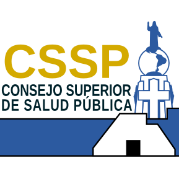 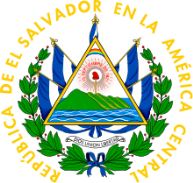 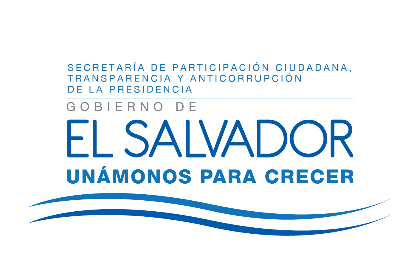                                                                                                                                                     UAIP/OIR/25/7/ 2017                                         Resolución de Entrega de Información         San Salvador a las quince horas con treinta minutos  del día 25 de los corrientes, Consejo Superior de Salud Pública, Luego de haber recibido la solicitud de información N° 101/2017 presentada en la Oficina de información y Respuesta donde se solicita la siguiente información:" 1. La cantidad de establecimientos odontológicos inscritos por departamento a nivel nacional según su clasificación de privados (clínicas) ya sean institucionales, asistenciales, consultorios y clínicas; que a la fecha han cumplido con todos los requisitos técnicos administrativos vigentes para la inscripción con base legal al decreto legislativo N 373 cuyo plazo finalizó el pasado 30 de junio del año en curso.2. Se requiere conocer según lista de asistencia y representación de los colegas odontólogos que fueron convocados por los Consejales de Odontología, el día 27 de marzo de 2017, donde se discutieron los RTA vigentes para odontología.3. Copia simple del punto de acta de la sesión del C.S.S.P donde se discutió ampliamente la aprobación de los R.T.A vigentes para el gremio de Odontología. ". Y luego de verificar que la información no se encuentra entre las acepciones de los Art. 19 literal "g” y en Art. 24 de la LAIP y que el Fundamento y respuesta a solicitud: 1- Que con base a las atribuciones concedidas en los literales: d),   i), y j)   del Art.   50 de la Ley de Acceso a la información Pública, le corresponde a la suscrita realizar los trámites necesarios para la localización y entrega de la información solicitada por los particulares, y resolver sobre las solicitudes de información que se sometan a su consentimiento. 2- El   acceso a   la  información   pública en  poder     de  las  instituciones    es  un  derecho reconocido  en la Legislación, lo que supone  el directo cumplimiento  al principio  de máxima publicidad  establecido en el Art. 4 LAIP por  el cual dicha información  es de carácter  público y su difusión irrestricta, salvo las excepciones expresamente   establecidas en la ley.   3. La suscrita advierte que la solicitud presentada cumplió   con todos los requisitos formales exigidos en los Art.66 de la LAIP y Art.54 RELAIP, siendo procedente entregar lo solicitado, por ello se requirió a Secretaría Adjunta, dicha información quien  emitió respuesta lo requerido y remitió: 1. Oficio SECA-0035-2017 y a la Junta de Vigilancia de la Profesión en Odontología y a la Unidad re Registro de Establecimientos de Salud quieres remitieron respuesta a lo solicitado, Por tanto RESUELVE: brindar la información pública: 1. punto de acta y el cual  ha sido aprobado   por el Consejo,  como  consta  en el punto  de acta de la Sesión Ordinaria número 12/2017  Punto Seis, oficio remitido por la Junta de Vigilancia de la Profesión Odontológica y estadístico por parte de la Unidad De registro de Establecimientos de Salud. Se entrega la respuesta de forma electrónica, como fue solicitado.Licda. Aura   Ivette   MoralesOficial   de   InformaciónConsejo   Superior   de   Salud   Pública